人若知足 自然就幸福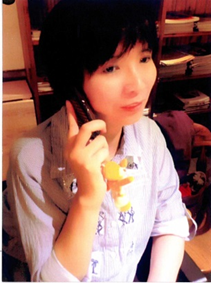 得獎者：劉霈蓉／47歲                  獎項：病友進修助學金疾病名稱：馬凡氏症候群　　霈蓉在家中排行老大，從年輕時就兼代母職半工半讀維持家計，坎坷成長過程她卻只記得感恩，更感謝這輩子最疼愛、最照顧她的老公。霈蓉說：「沒有他，就沒有今天的我。」28歲時，突然被「馬凡氏症」這個病魔找上，呼吸急促連飲水吞嚥都有困難，最後心臟嚴重衰竭不得不動手術，樂觀的她竟笑說：「因為『開心』手術，所以從此成為『開心』俱樂部一員。」實在令人佩服，當時醫院無法確診，頓時覺得人生無常，從此要把每天都當成最後一天微笑度過。發病後半年，因感覺從小自社會中受惠良多，於是開始了志工生涯，公會、國稅局、稅務局、市政府商業課、職業工會、ＹＭＣＡ社區委員、學校，處處有她的身影，接觸不同特質的人，讓她體會到包容別人才能自我成長，有能力付出的人才是最幸福的。　　４４歲時，上帝再度和她開了玩笑，心臟血管再度剥離，緊急送醫時主動脈已破裂，立刻進行長達１４小時的搶救手術，隨後在加護病房３５天多次病危通知，讓老公和小孩天天處在備戰的狀態。插管、呼吸器、葉克膜等急救設備讓她痛不欲生，但親朋好友的聲聲呼喚，心愛的老公與兒女緊握著的手久久不放，讓原本失去求生意志的她猛然驚醒，告訴自己無論如何一定要活下去！當時生命跡象非常不穩定，插管、拔管、呼吸器，葉克膜一週就換了三套，但不管身體有多痛，總在心裡告訴自己要拼命地呼吸，最後在醫療團隊盡心醫治終於保住性命，但因血管破裂造成血栓以致脊髓損傷，從此下半身動彈不得。因為馬凡氏症乃遺傳疾病，住院期間一雙兒女進行檢查，兒子竟也遭遇相同命運且在當時主動脈已腫大須盡快手術。一想到兒子自小體弱，動過漏斗胸及氣胸等手術，現在又要動這麼大的手術，霈蓉自責不已，兒子卻說：「媽媽千萬別這樣想，能當您的兒子很幸福。」雖然母子二人飽受病痛折磨，兒女卻超齡懂事又孝順，還有疼愛自己的老公及公婆，這一切都讓她覺得自己好幸福，雖然腳不能行走，但坐著輪椅同樣可以做想做的事。從事記帳報稅業務工作的他，沒有被病魔打倒，不畏身體不便參與稅務進修課程幾乎不缺席，如此積極進取是同業的典範，更是同為罕病病友們的驕傲。生命總要經過風雨，有歡笑與淚水，才能更加體會活著的珍貴，一路走來霈蓉的人生就像在洗三溫暖，卻因罕病讓她更懂得珍惜。【病友進修助學金】◎ 資格：於101年9月1日至102年8月31日期間，曾研習工作相關之進修課程、職業訓練或升學及國家考試補習之進修者。◎ 名額／獎金：共計10名，每名可獲頒獎狀一紙，助學金5,000元。